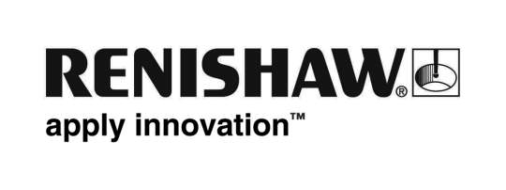 Firma Renishaw prezentuje nowy pakiet oprogramowania pomiarowego MODUS 2™Firma Renishaw przedstawia nowe oprogramowanie pomiarowe MODUS 2, które jest przełomowym rozwiązaniem znacznie podnoszącym wydajność programowania oraz obsługi maszyn współrzędnościowych (CMM).Oprogramowanie MODUS 2 jest intuicyjne i przyjazne dla użytkownika. Zostało ono opracowane na podstawie sprawdzonej platformy MODUS i zapewnia pełne wsparcie dla wszystkich 3 oraz 5-osiowych systemów firmy Renishaw. Innowacyjny interfejs programu jest łatwy w obsłudze (nawet dla nowych użytkowników) oraz znacznie przyspiesza proces programowania zarówno przy pracy z modelem CAD, jak i bez geometrii nominalnej.Tryb symulacji umożliwia pełną wizualizację napisanego programu pomiarowego. Dzięki temu programowanie w środowisku „offline” wygląda identycznie jak praca przy maszynie.Kompletna przebudowa interfejsu użytkownika, technologia przejazdów ‘Off Surface’, inteligentne strategie pomiarowe, automatyczne raportowanie oraz interaktywne środowisko pracy z wizualizacją maszyny to tylko niektóre z wprowadzonych innowacji, które ułatwią pracę użytkownikowi. Nowością 
w oprogramowaniu jest funkcja automatycznego dostosowania interfejsu do wykonywanego zadania. Niezależnie od tego, czy operujemy maszyną CMM w trybie ręcznym, czy wykonujemy pomiar skomplikowanej części przy pomocy systemu wieloosiowego , MODUS 2 oferuje tylko te funkcjonalności, które związane są z wykonywanym pomiarem.Pracując z modelem CAD, na podstawie znajomości geometrii nominalnej oraz inteligentnego wyodrębniania danych, oprogramowanie pozwala na automatyczne wygenerowanie odpowiedniej strategii pomiarowej. Ponadto, ważnym aspektem w procesie produkcyjnym jest zachowanie jednakowych metod pomiarowych. Dlatego oprogramowanie MODUS 2 pozwala w łatwy sposób modyfikować ocenę oraz parametry zbieranych danych pomiarowych (np.: algorytmy dopasowania oraz fltry).W dniach od 5-go do 10-go Października 2015 r. na Targach EMO 2015 w Mediolanie Klienci odwiedzający będą mogli zapoznać się z nowym pakietem oprogramowania pomiarowego MODUS 2 prezentowanym przez firmę Renishaw w hali nr 5 na stoisku D15.Aby uzyskać więcej informacji, odwiedź witrynę www.renishaw.pl/cmm.-Koniec-